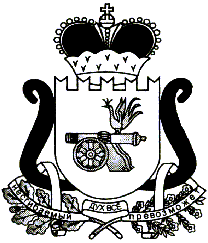 АДМИНИСТРАЦИЯ   МУНИЦИПАЛЬНОГО ОБРАЗОВАНИЯ«ЕЛЬНИНСКИЙ  РАЙОН» СМОЛЕНСКОЙ ОБЛАСТИП О С Т А Н О В Л Е Н И Е от 03.08.2018  № 524г. ЕльняОб утверждении Порядка осуществления контроля за соблюдением Федерального закона от 05 апреля 2013 года№44-ФЗ «О контрактной системе в сфере закупок товаров, работ, услуг для обеспечения государственных и муниципальных нужд» органом внутреннего муниципального финансового контроляВ соответствии с частями 8, 9, 11 статьи 99 Федерального закона от 05.04.2013 №44-ФЗ «О контрактной системе в сфере закупок товаров, работ, услуг для обеспечения государственных и муниципальных нужд», приказом Казначейства России от 12.03.2018 №14н «Об утверждении Общих требований к осуществлению органами государственного (муниципального) финансового контроля, являющимися органами (должностными лицами) исполнительной власти субъектов Российской Федерации (местных администраций), контроля за соблюдением Федерального закона «О контрактной системе в сфере закупок товаров, работ, услуг для обеспечения государственных и муниципальных нужд», руководствуясь Уставом муниципального образования «Ельнинский район» Смоленской области, Администрация муниципального образования «Ельнинский район» Смоленской областип о с т а н о в л я е т:1. Утвердить прилагаемый Порядок осуществления контроля за соблюдением Федерального закона от 05 апреля 2013 года №44-ФЗ «О контрактной системе в сфере закупок товаров, работ, услуг для обеспечения государственных и муниципальных нужд» органом внутреннего муниципального финансового контроля.2. Настоящее постановление вступает в силу с момента его подписания.3. Признать утратившим силу постановление Администрации муниципального образования «Ельнинский район» Смоленской области от 10.04.2015 №181 «Об утверждении Порядка, Регламента осуществления органом местного самоуправления, уполномоченным на осуществление внутреннего муниципального финансового контроля в отношении закупок товаров, работ, услуг для обеспечения муниципальных нужд»4. Контроль за исполнением настоящего постановления возложить на начальника финансового управления Администрации муниципального образования «Ельнинский район» Смоленской области Орещенкову Т.В.Глава муниципального образования «Ельнинский район» Смоленской области 				Н.Д. МищенковОтп.1 экз. – в делоРазослать: финансовое управление Администрации МО «Ельнинский район» Смоленской областиИсп. Т.В. Орещенковател. 8481(46)41944Разработчик:И.Е. Афанасьевател. 8481(46)41579Визы:Е.В. Глебова     _____________«___»______ 2018 г.С.В. Кизунова   _____________«___»______ 2018 г.А.А. Макаренкова ___________«___»______ 2018 г.О.И. Новикова  _____________«___»______ 2018 г.